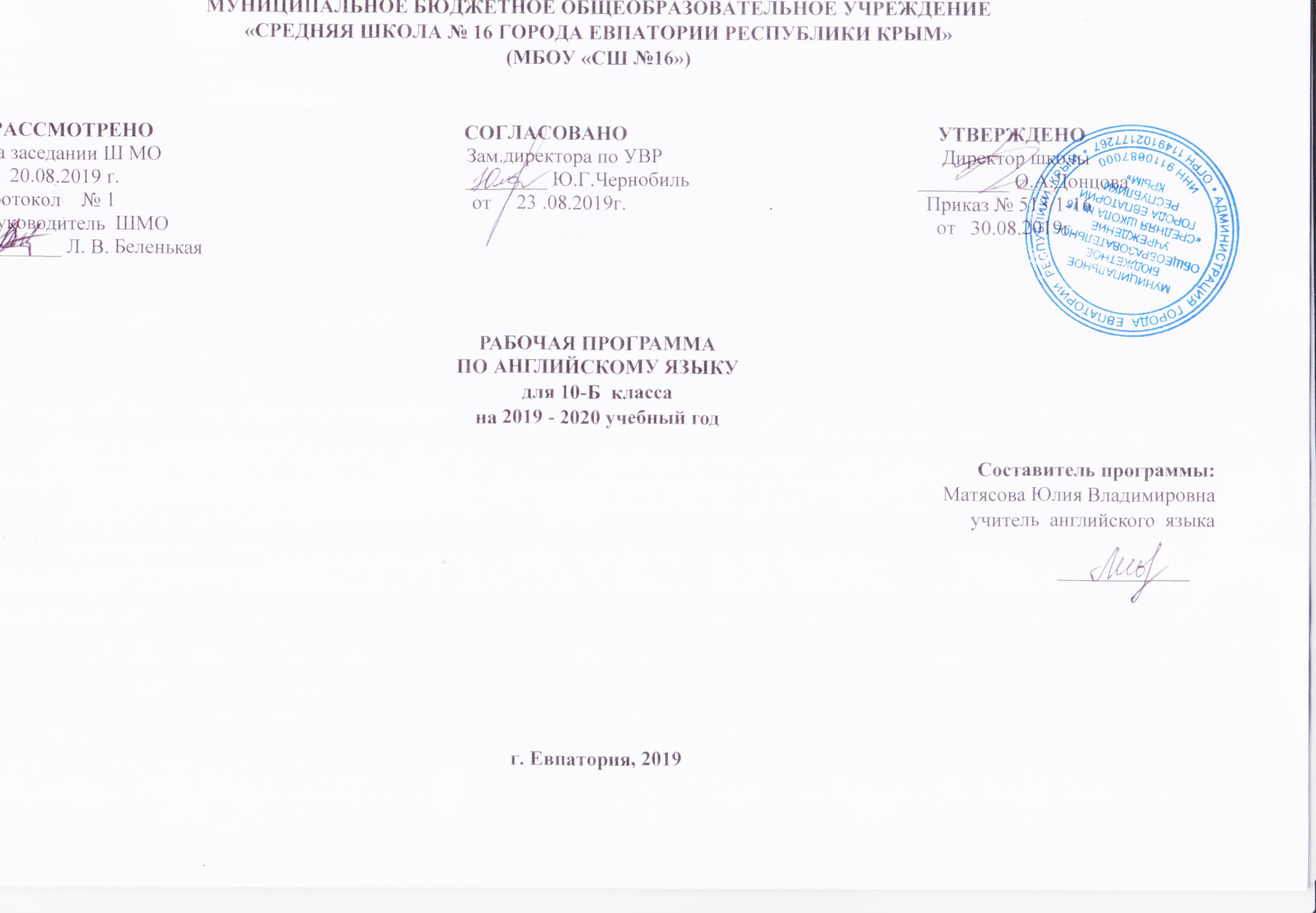 	Федеральный компонент государственных стандартов НО, ОО, СО, утвержденный приказом Минобразования РФ от 05.03.2004 № 1089(с изменениями от 07. 06.2017г. № 506)Рабочая программа по английскому языку для 10-х классов составлена на основе авторской программы АпальковаВ.Г. «Английский в фокусе, 10–11» (“Spotlight”), М.: Просвещение, 2011 Английский в фокусе. Учебник. 10 класс:учеб.для общеобразоват. Организаций с прил. на электрон. носителе: базовый уровень/[ О. В. Афанасьева, Д.Дули, И. В. Михеева и др.] - М.: ExpressPublishing: Просвещение, 2014. - 248с. Планируемые результаты.В результате изучения иностранного языка на базовом уровне ученик должен знать/и понимать- значения новых лексических единиц, связанных с тематикой данного этапа обучения и соответствующими ситуациями общения, в том числе оценочной лексики, реплик-клише речевого этикета, отражающих особенности культуры страны/стран изучаемого языка;- значение изученных грамматических явлений в расширенном объеме (видо-временные, неличные и неопределенно-личные формы глагола, формы условного наклонения, косвенная речь/косвенный вопрос, побуждение и др., согласование времен);- страноведческую информацию из аутентичных источников;уметьговорение- вести диалог, используя оценочные суждения, в ситуациях официального и неофициального общения (в рамках изученной тематики); беседовать о себе, своих планах;- участвовать в обсуждении проблем в связи с прочитанным/прослушанным иноязычным текстом, соблюдая правила речевого этикета;- рассказывать о своем окружении, рассуждать в рамках изученной тематики и .проблематики;- представлять социокультурный портрет своей страны и страны/стран изучаемого языкааудированиеотносительно полно и точно понимать высказывания собеседника в распространенных стандартных ситуациях повседневного общения, понимать основное содержание и извлекать необходимую информацию из различных аудио - и видео текстов: прагматических (объявления, прогноз погоды), публицистических (интервью, репортаж), соответствующих тематике данной ступени обучения;чтениечитать аутентичные тексты различных стилей: публицистические, художественные, научно-популярные, прагматические - используя основные виды чтения (ознакомительное, изучающее, поисковое/просмотровое) в зависимости от коммуникативной задачи;письменная речьписать личное письмо, заполнять анкету, письменно излагать сведения о себе в форме, принятой в стране/странах изучаемого языка, делать выписки из иноязычного текста;использовать приобретенные знания и умения в практической деятельности и повседневной жизни для:общения с представителями других стран, ориентации в современном поликультурном мире;• получения сведений из иноязычных источников информации (в том числе через Интернет), необходимых в образовательных и самообразовательных целях;• расширения возможностей в выборе будущей профессиональной деятельности;• изучения ценностей мировой культуры, культурного наследия и достижений других стран; ознакомления представителей зарубежных стран с культурой и достижениями России.Использовать приобретенные знания и умения в практической деятельности и повседневной жизни для:• общения с представителями других стран, ориентации в современном поликультурном мире;• получения сведений из иноязычных источников информации (в том числе через Интернет), необходимых в образовательных и самообразовательных целях;• расширения возможностей в выборе будущей профессиональной деятельности;• изучения ценностей мировой культуры, культурного наследия и достижений других стран; ознакомления представителей зарубежных стран с культурой и достижениями России.Содержание учебного курса.Тематическое планирование.Календарно-тематическое планирование.Тема разделаКоличество часовКраткое содержание темыМодуль 1.Тесные узы.12Занятия подростков. Черты характера. Привязанности подростков. Л.М.Олкотт «Маленькие женщины».Общение. Неформальное письмо.Одежда подростков в Великобритании. Будущая карьера. Молодежь против дискриминации.Цикл переработки. Петр Великий.Модуль 2. Времяпрепровождения.13Молодые потребители Великобритании. Виды спорта и личностные качества. Ваши проблемы решены! Э.Несбит «Дети железной дороги».Краткие сообщения. Электронная переписка. Спортивные события Великобритании. Известность. Ваше отношение к деньгам. Чистый воздух в доме. Российская звезда П.Чехов.Модуль 3. Школьная жизнь.13Виды школ и школьная жизнь. Профессии. Выбор профессии. А.П.Чехов «Душенька». Пишем резюме. Школы Америки. Школы России. Образование в Бразилии. Исчезающие животные. Русская зима.Модуль 4. Охрана окружающей среды.12Защита окружающей среды. Проблемы окружающей среды. Защитим землю от загрязнения. Не сорить. К.Дойль «Затерянный мир». Транспорт в центре города: за и против. Обитатели морских рифов. Путешествия.Фотосинтез. Тропические леса. Не дадим исчезнуть животным.Модуль 5. Каникулы. 13Прекрасный Непал. Проблемы во время путешествия. Путешествие по Сибири. Ж.Верн «Вокруг света за 80 дней». Отличный день для карнавала. Круиз по Темзе. Круиз по великой Волге. Погода. Загрязнение океана. Египетские пирамиды.Модуль 6. Еда и здоровье.12Радуга на нашем столе. Еда и советы для здоровья. Ваше отношение к fastfood. Ч.Диккенс «Оливер Твист». Отзыв о посещении кафе. Посещение кафе. Ночь для всех Шотландцев. Кухня нашей страны. Уход за полостью рта. Органическое земледелие. Борщ – национальное блюдо.Модуль 7. Развлечения.13Поколение с квадратными глазами. Виды представлений. Поход в кино. Г.Леру «Призрак оперы». Любимый фильм. Рецензия к фильму. Музей Мадам Тюссо. Балет. Триумф аматоров. Роль бумаги в жизни человека. Дмитрий Хворостовский. Модуль 8. Достижения науки и техники.14Ваши любимые гаджеты. Электроприборы и проблемы. Современные приборы. Г.Уэллс «Машина времени» Нужны ли телефоны в школе? Нужны ли компьютеры в школе? Лучшие изобретатели Британии. Космос. Наука.Тепло и температура. Альтернативная энергия.Роль технического прогресса в жизни общества.Всего102Номер раздела и темыНаименование раздела и темыКоличество часовМодульныйконтрольчтениеаудированиеговорениеписьмо1Тесные узы.12 12Времяпрепровождения.13 113Школьная жизнь.13114Охрана окружающей среды.12111115Каникулы.13116 Еда и здоровье.1217Развлечения. 13118Достижения современной науки и техники.1411111Всего10283333№ урока№ урокаДатаДатаДатаДатаТема урокаЛексикаГрамматикаГрамматикаГоворениеЧтениеАудированиеПисьмо№ урока№ урокаПлан.План.План.Факт.Тема урокаЛексикаГрамматикаГрамматикаГоворениеЧтениеАудированиеПисьмоМодуль 1. Тесные узы. (12 часов)Модуль 1. Тесные узы. (12 часов)Модуль 1. Тесные узы. (12 часов)Модуль 1. Тесные узы. (12 часов)Модуль 1. Тесные узы. (12 часов)Модуль 1. Тесные узы. (12 часов)Модуль 1. Тесные узы. (12 часов)Модуль 1. Тесные узы. (12 часов)Модуль 1. Тесные узы. (12 часов)103.0903.09Вводный урок .Активизациязнаний .Повторение материала пройденного в 9 классеПовторение материала пройденного в 9 классеПовторение материала пройденного в 9 классеПовторение материала пройденного в 9 классеПовторение материала пройденного в 9 классеПовторение материала пройденного в 9 классеПовторение материала пройденного в 9 классе204. 0904. 09Занятия подростков. Совершенствование навыков ознакомительного чтения.Активная:Annoying, bargain, computer game, designer label, email, fight, mobile, national, passion, pastime, send, spend, text message, check out, hang out, all-time favourite, catch a film, chat online, do extreme sports, do voluntary work, go clubbing, go for a sporty look, go on trips to the countryside, go window shopping, grab a bite, run errands, surf the Net, the great outdoorsс. 10, упр. 1с. 11, упр. 7Употребление -ing formsМонологическая речьс. 11, упр. 4, 5Монологическая речьс. 11, упр. 4, 5Ознакомительное чтениес. 10–11, упр. 2, 3 с. 10–11, упр. 2 Выражение предпочтенияc. 11, упр. 6306.0906.09Черты характера. Совершенствование навыковмонологической речи.Активная:Aggressive, caring, creative, dedicated, dishonest, jealous, loyal, mean, moody, patient, respected, selfish, supportive, trusting, well-meaningс. 12, упр. 1, 2, 8с. 158, упр. 1, 2Употребление -ing formsДиалогическая речьс. 13, упр. 5Монологическая речьс. 13, упр. 11 Диалогическая речьс. 13, упр. 5Монологическая речьс. 13, упр. 11 Ознакомительное чтениес. 12, упр. 3Поисковое чтение с. 13, упр. 4с. 12, упр. 3с. 13, упр. 6–8Упр. 11 с. 13410.0910.09Привязанности подростков.Совершенствование грамматических навыков.Формы настоящего временис. 14, упр.1с. 166, упр. 1, 2с. 167, упр. 3Наречия частотностис. 14, упр. 2Диалогическая речьс. 14, упр. 2, 5Диалогическая речьс. 14, упр. 2, 5Выполнение грамматических упражнений511.0911.09Привязанности подростков. Совершенствование грамматических навыков.Фразовые глаголыc. 15, упр. 8Предлоги at, with, on, aboutc. 15, упр. 9Словообразование: суффиксы имени прилагательного: -ese,-able, -ful, -ical, -al, -ish, -ous, -y, -ed, -ive, -ing, -lessc. 15, упр. 10Предлоги for/sinceс. 14, упр. 3been/goneс. 14, упр. 4yet/already с. 14, упр. 5Диалогическая речь с. 15, упр. 7Диалогическая речь с. 15, упр. 7Выполнение грамматических упражнений613.0913.09Л.М.Олкотт «Маленькие женщины».Совершенствование  лексическмхнавыков  и устной речиЛЕ по теме Внешностьс. 16, упр. 4Сложные прилагательныес. 17, упр. 5Монологическая речьс. 17, упр. 6Диалогическая речь с. 17, упр. 7Монологическая речьс. 17, упр. 6Диалогическая речь с. 17, упр. 7Поисковое чтениес. 16, упр. 2Изучающее чтениес. 16, упр. 3с. 16, упр. 2, 3с. 17, упр. 8b717.09Общение. Неформальное письмо. Совершенствование навыков письменной речиСлова и выражения неформального стиля общенияс. 19, упр. 4Способы выражения совета, предложенияс. 19, упр. 5, 6Просмотровое чтениес. 19, упр. 3Поисковое чтениес. 20, упр. 7Типы писемс. 18, упр. 1Алгоритм написания письмас. 18, упр. 2818.09Одежда подростков в Великобритании. Совершенствование навыков монологической речи.ЛЕ по теме Мода, стиль, одеждас. 21, упр. 1, 2, 4Формы настоящего времениДиологическая речьс. 21, упр. 4Диологическая речьс. 21, упр. 4Поисковое чтениес. 21, упр. 1, 2с. 21, упр. 1с. 21, упр. 5монологическая речь920.09Молодежь против дискриминации. Совершенствование навыков монологической речи.ЛЕ по теме Дискриминация и защита правс. 22, упр. 3ЛЕ по теме Дискриминация и защита правс. 22, упр. 3ЛЕ по теме Дискриминация и защита правс. 22, упр. 3Формы настоящего времениДиалогическая речьс. 22, упр. 1, 2b Монологическая речьс. 22, упр. 4с. 22, упр. 2Составление тезиса устного сообщенияс. 22, упр. 41024.09Цикл переработки.Совершенствование навыков изучающего чтения.ЛЕ по теме Экологияc. 23, упр. 3ЛЕ по теме Экологияc. 23, упр. 3ЛЕ по теме Экологияc. 23, упр. 3c. 23, упр. 1Просмотровое чтениес. 23, упр. 2Контроль навыков чтенияс. 23, упр. 2с. 23, упр. 2Проект Вторая жизнь вещей1125.09Петр Великий. Совершенствование лексических и грамматических навыковс. 25, упр. Use of Englishс. 25, упр. Use of Englishс. 25, упр. Use of Englishс. 25, упр. Use of Englishс. 25, упр. Speakingс. 24, упр. Readingс. 24, упр. Listeningс. 24, упр. Listeningс. 25, упр. Writing1227.09Модульный контроль №1 по теме «Тесные узы.»Выполнение теста. Знакомство с вводной страницей модуля 2Выполнение теста. Знакомство с вводной страницей модуля 2Выполнение теста. Знакомство с вводной страницей модуля 2Выполнение теста. Знакомство с вводной страницей модуля 2Выполнение теста. Знакомство с вводной страницей модуля 2Выполнение теста. Знакомство с вводной страницей модуля 2Выполнение теста. Знакомство с вводной страницей модуля 2Выполнение теста. Знакомство с вводной страницей модуля 2Выполнение теста. Знакомство с вводной страницей модуля 2Модуль 2. Времяпрепровождения. (13 часов)Модуль 2. Времяпрепровождения. (13 часов)Модуль 2. Времяпрепровождения. (13 часов)Модуль 2. Времяпрепровождения. (13 часов)Модуль 2. Времяпрепровождения. (13 часов)Модуль 2. Времяпрепровождения. (13 часов)Модуль 2. Времяпрепровождения. (13 часов)Модуль 2. Времяпрепровождения. (13 часов)Модуль 2. Времяпрепровождения. (13 часов)Модуль 2. Времяпрепровождения. (13 часов)Модуль 2. Времяпрепровождения. (13 часов)Модуль 2. Времяпрепровождения. (13 часов)Модуль 2. Времяпрепровождения. (13 часов)Модуль 2. Времяпрепровождения. (13 часов)Модуль 2. Времяпрепровождения. (13 часов)1301.10Молодые потребители Великобритании. Совершенствование навыков чтения и  устной речиАктивная:Consumer, householdchores, mobile phone, pocket money, resist, retailer, shopping spree, student loan, survive, catch up, hand out, save up, splash out, dig deep in one’s pocket, make ends meetс. 28, упр. 3–5, 8Активная:Consumer, householdchores, mobile phone, pocket money, resist, retailer, shopping spree, student loan, survive, catch up, hand out, save up, splash out, dig deep in one’s pocket, make ends meetс. 28, упр. 3–5, 8Активная:Consumer, householdchores, mobile phone, pocket money, resist, retailer, shopping spree, student loan, survive, catch up, hand out, save up, splash out, dig deep in one’s pocket, make ends meetс. 28, упр. 3–5, 8Диалогическая речьс. 28, упр. 4с. 29, упр. 6Монологическая речьс. 29, упр. 8Изучающее чтениес. 28, упр. 1, 2с. 28, упр. 1с. 29, упр. 7с. 29, упр. 71402.10Виды спорта и личностные качества.Совершенствование навыков аудирования и диологической речи.Активная:Adventurous, aerobics, ambitious, archery, board game, cautious, determined, fishing, fit, football, gardening, imaginative, martial arts, outgoing, quiet, relaxed, reserved, sensitive, skydiving, snowboarding, sociable, strong, tennis, white-water raftingс. 30, упр. 1, 2Активная:Adventurous, aerobics, ambitious, archery, board game, cautious, determined, fishing, fit, football, gardening, imaginative, martial arts, outgoing, quiet, relaxed, reserved, sensitive, skydiving, snowboarding, sociable, strong, tennis, white-water raftingс. 30, упр. 1, 2Активная:Adventurous, aerobics, ambitious, archery, board game, cautious, determined, fishing, fit, football, gardening, imaginative, martial arts, outgoing, quiet, relaxed, reserved, sensitive, skydiving, snowboarding, sociable, strong, tennis, white-water raftingс. 30, упр. 1, 2ingформа/инфинитив с/без частицы toДиалогическая речьс. 30, упр. 3с. 31, упр. 8–10Ознакомительное чтениес. 30, упр. 4с. 31, упр. 7, 91504.10Ваши проблемы решены! Совершенствование грамматических навыков.Фразовые глаголыс. 33, упр. 6, 7Словообразовательные суффиксы абстрактных существительных-ation, -ment, -ence, -ion, -yс. 32–33, упр. 5Фразовые глаголыс. 33, упр. 6, 7Словообразовательные суффиксы абстрактных существительных-ation, -ment, -ence, -ion, -yс. 32–33, упр. 5Фразовые глаголыс. 33, упр. 6, 7Словообразовательные суффиксы абстрактных существительных-ation, -ment, -ence, -ion, -yс. 32–33, упр. 5-ingформа/инфинитив с/без частицы toc. 32, упр. 1, 2, 3, 4Выполнение грамматических упражненийВыполнение грамматических упражнений1608.10Ваши проблемы решены! Совершенствование навыков письма.ТрудныедляразличенияЛЕ:charge/owe, exchange/change, to be broke/in debt, wage/salaryс. 33, упр. 8ТрудныедляразличенияЛЕ:charge/owe, exchange/change, to be broke/in debt, wage/salaryс. 33, упр. 8ТрудныедляразличенияЛЕ:charge/owe, exchange/change, to be broke/in debt, wage/salaryс. 33, упр. 8c. 168–169, упр. 1–6Личноеписьмоc. 33, упр. 10Личноеписьмоc. 33, упр. 101709.10Э.Несбит «Дети железной дороги».  Совершенствование навыков изучающего чтения.Активная:Ordinary, suburban, tiled, bell, French windows, estate agent, dull, aloud, refurnishing, mumps, nursery, heaps, merry, cross, unjust, over and done with, dreadful, model, charm, last, inexperience, intention, bang, grow up, make up, get over, go off, turn outс. 35, упр. 4–6Активная:Ordinary, suburban, tiled, bell, French windows, estate agent, dull, aloud, refurnishing, mumps, nursery, heaps, merry, cross, unjust, over and done with, dreadful, model, charm, last, inexperience, intention, bang, grow up, make up, get over, go off, turn outс. 35, упр. 4–6Активная:Ordinary, suburban, tiled, bell, French windows, estate agent, dull, aloud, refurnishing, mumps, nursery, heaps, merry, cross, unjust, over and done with, dreadful, model, charm, last, inexperience, intention, bang, grow up, make up, get over, go off, turn outс. 35, упр. 4–6Диалогическая речьс. 35, упр. 6Ознакомительное чтениес. 34, упр. 1, 2Изучающее чтениес. 35, упр. 3с. 34, упр. 2с. 35, упр. 7с. 35, упр. 71811.10Краткие сообщения. Совершенствование навыков письма.АббревиатурыPTO, P. S., asap, e.g. etc.АббревиатурыPTO, P. S., asap, e.g. etc.АббревиатурыPTO, P. S., asap, e.g. etc.Короткое сообщение-структура сообщенияс. 36, упр. 1, 2Короткое сообщение-структура сообщенияс. 36, упр. 1, 21915.10Электронная переписка. Совершенствование навыков письма.АббревиатурыPTO, P. S., asap, e.g. etc.АббревиатурыPTO, P. S., asap, e.g. etc.АббревиатурыPTO, P. S., asap, e.g. etc.ОбсуждениеОзнакомительное, поисковое чтение с. 38, упр. 6–82016.10Спортивные события Великобритании. Совершенствование навыков монологической речи.Активная:Competitor, extremely, get out of breath, take part in, offer(v), majority, raise money for charity, race course, presenter, comment on, smart, championship, spectator, queue, competeАктивная:Competitor, extremely, get out of breath, take part in, offer(v), majority, raise money for charity, race course, presenter, comment on, smart, championship, spectator, queue, competeАктивная:Competitor, extremely, get out of breath, take part in, offer(v), majority, raise money for charity, race course, presenter, comment on, smart, championship, spectator, queue, competeМонологическая речьc. 39, упр. 3, 4Ознакомительное чтениеc. 39, упр. 1Изучающее чтениеc. 39, упр. 2c. 39, упр. 1 описание событияс. 39, упр. 5 описание событияс. 39, упр. 52118.10Известность. Совершенствование навыков чтения и устной речи.ЛЕ по теме Характер, внешность, спортЛЕ по теме Характер, внешность, спортЛЕ по теме Характер, внешность, спортДиалогическая, монологическая речьс. 4, ActivitiesОзнакомительное чтениес. 4SpotlightonRussiaFameОписание Описание 2222.10Ваше отношение к деньгам. Совершенствование навыков изучающего чтения.Диалогическаяречьс. 40, упр. 1Изучающеечтениес. 40, текстСоставление анкеты, анализ результатов анкетированияСоставление анкеты, анализ результатов анкетирования23				23.10Модульный контроль №2 по теме «Время препровождения».	Выполнение теста. Знакомство с вводной страницей модуля 3Выполнение теста. Знакомство с вводной страницей модуля 3Выполнение теста. Знакомство с вводной страницей модуля 3Выполнение теста. Знакомство с вводной страницей модуля 3Выполнение теста. Знакомство с вводной страницей модуля 3Выполнение теста. Знакомство с вводной страницей модуля 3Выполнение теста. Знакомство с вводной страницей модуля 3Выполнение теста. Знакомство с вводной страницей модуля 3Выполнение теста. Знакомство с вводной страницей модуля 32425.1025.10Чистый воздух в дом.  ЧтениеЛЕ по теме ЭкологияЛЕ по теме ЭкологияЛЕ по теме ЭкологияДиалогическая, монологическая речьс. 41, упр. 3, 4Поисковоечтениес. 41, упр. 2с. 41, упр. 12529.1029.10Российская звезд а П.Чехов.Совершенствование навыков аудирования и устной речиc. 43, упр. Use of Englishc. 43, упр. Use of Englishc. 43, упр. Use of Englishc. 43, упр. Use of Englishc. 43, упр. Speakingc. 43, упр. Listeningc. 43, упр. Writingc. 43, упр. WritingМодуль3. Школьная жизнь.(13 часов)Модуль3. Школьная жизнь.(13 часов)Модуль3. Школьная жизнь.(13 часов)Модуль3. Школьная жизнь.(13 часов)Модуль3. Школьная жизнь.(13 часов)Модуль3. Школьная жизнь.(13 часов)Модуль3. Школьная жизнь.(13 часов)Модуль3. Школьная жизнь.(13 часов)Модуль3. Школьная жизнь.(13 часов)Модуль3. Школьная жизнь.(13 часов)Модуль3. Школьная жизнь.(13 часов)Модуль3. Школьная жизнь.(13 часов)Модуль3. Школьная жизнь.(13 часов)Модуль3. Школьная жизнь.(13 часов)Модуль3. Школьная жизнь.(13 часов)2630.10.Виды школ  и школьная жизнь. Совершенствование навыков ознакомительного чтения.Виды школ  и школьная жизнь. Совершенствование навыков ознакомительного чтения.Активная:Attend,boarding school, co-educational school, dread, extra-curricular, facility, old-fashioned, participate, private school, public transport, science lab, single sex school, specialist school, state school, strict, training, uniform, unusual, take part in, sit an examс. 46, упр. 1с. 47, упр. 3Идиоматические выраженияс. 49, упр. 4Активная:Attend,boarding school, co-educational school, dread, extra-curricular, facility, old-fashioned, participate, private school, public transport, science lab, single sex school, specialist school, state school, strict, training, uniform, unusual, take part in, sit an examс. 46, упр. 1с. 47, упр. 3Идиоматические выраженияс. 49, упр. 4Диалогическая речьc. 47, упр. 5Монологическая речьс. 47, упр. 4Ознакомительное чтениес. 46, упр. 2с. 47, упр. 3Рассказ о школес. 47, упр. 6Рассказ о школес. 47, упр. 62706.11 Профессии. Совершенствование навыков устной речи. Профессии. Совершенствование навыков устной речи.Активная:Architect, author, bank clerk, beautician, celebrity, florist, freelancer, full-time, lawyer, managing director, part-time, plumber, salary, shift-work, surgeon, translator, vetc. 48, упр. 1, 2Активная:Architect, author, bank clerk, beautician, celebrity, florist, freelancer, full-time, lawyer, managing director, part-time, plumber, salary, shift-work, surgeon, translator, vetc. 48, упр. 1, 2Диалогическая речьc. 48, упр. 3c. 49, упр. 7, 9Ознакомительное чтениеc. 49, упр. 5Поисковое чтениеc. 49, упр. 6c. 49, упр. 5, 82808.11Выбор профессии.Совершенствование навыков поискового чтения.Выбор профессии.Совершенствование навыков поискового чтения.Pick on, pick up, pick out, pick at, work in, work for, in charge of, deal with, responsible forс. 51, упр. 10, 11Pick on, pick up, pick out, pick at, work in, work for, in charge of, deal with, responsible forс. 51, упр. 10, 11Способы выражения будущего временис. 50, упр. 1–4 Степени сравнения прилагательных и наречий. Поисковое чтениес. 50, упр. 5Планы на летние каникулыс. 51, упр. 13Планы на летние каникулыс. 51, упр. 132912.11Выбор профессии. Совершенствование навыков диалогической речи.Выбор профессии. Совершенствование навыков диалогической речи.Словообразовательные суффиксы имени существительного-er, -ist, -or, -ianс. 51, упр. 8ТрудныедляразличенияЛЕjob/work, staff/employee, grade/mark, salary/wageс. 51, упр. 9Словообразовательные суффиксы имени существительного-er, -ist, -or, -ianс. 51, упр. 8ТрудныедляразличенияЛЕjob/work, staff/employee, grade/mark, salary/wageс. 51, упр. 9Grammar Сheck, с. 170–171, упр. 1–3Диалогическая речьс. 51, упр. 73013.11А.П.Чехов «Душенька». Совершенствование навыков ознакомительного чтения.А.П.Чехов «Душенька». Совершенствование навыков ознакомительного чтения.ЛЕ по теме Эмоции и чувствас. 53, упр. 4, 5ЛЕ по теме Эмоции и чувствас. 53, упр. 4, 5Монологическая речьс. 52, упр. 2с. 53, упр. 6Диалогическая речьс. 53, упр. 7Ознакомительное чтениес. 52, упр. 1Изучающее чтениес. 52, упр. 3Написание диалогас. 53, упр. 7Написание диалогас. 53, упр. 73115.11Пишем резюме. Совершенствование навыков письма.Пишем резюме. Совершенствование навыков письма.ЛЕ формального стиляЛЕ формального стиляМонологическая речьс. 56, упр. 8Изучающее чтениес. 54, упр. 1, 2, 3с. 55, упр. 4Составление плана письма.Резюмес. 55, упр. 5Резюмес. 55, упр. 53219.11Пишем резюме. Совершенствование навыков письма.Пишем резюме. Совершенствование навыков письма.Поисковое чтениес. 55, упр. 6с. 56, упр. 7Сопроводительное письмос. 56, упр. 8Сопроводительное письмос. 56, упр. 83320.11Школы Америки. Совершенствование навыков монологической речи. Школы Америки. Совершенствование навыков монологической речи. Типы школ в СШАТипы школ в СШАМонологическая речьс. 57, упр. 4Ознакомительное чтениес. 57, упр. 2Изучающее чтениес. 57, упр. 1, 3Реклама своей школыРеклама своей школы3422.11Школы России. Совершенствование навыков устной речи.Школы России. Совершенствование навыков устной речи.Типы школ в РоссииТипы школ в РоссииМонологическая, диалогическая речьActivitiesОзнакомительное чтениеSpotlightonRussiaЭссеЭссе3526.11Образование в Бразилии. Совершенствование навыков ознакомительного чтения и устной речи.Образование в Бразилии. Совершенствование навыков ознакомительного чтения и устной речи.Диалогическая речьс. 58, упр. 1Монологическая речьс. 58, упр. 4Ознакомительное чтение c. 58, упр. 2, 3с. 58, упр. 5Выражение мненияВыражение мнения3627.12Исчезающие животные.Совешенствование навыков ознакомительного чтения.Исчезающие животные.Совешенствование навыков ознакомительного чтения.ЛЕ по теме Экология, животныеЛЕ по теме Экология, животныеМонологическая речьс. 59, упр. 1Ознакомительное чтениес. 59, упр. 1Поисковое чтениес. 59, упр. 2с. 59, упр. 1СтатьяСтатья3729.11Русская зима. Аудирование.Русская зима. Аудирование.c. 61, упр. Use of English c. 61, упр. Use of English c. 61, упр. Use of Englishc. 61, упр. Speakingc. 60, упр. Listeningс. 61, упр. Writingс. 61, упр. Writing3803.12 Модульный контроль №3 по теме «Школьная жизнь» Модульный контроль №3 по теме «Школьная жизнь»Выполнение теста. Знакомство с вводной страницей модуля  4Выполнение теста. Знакомство с вводной страницей модуля  4Выполнение теста. Знакомство с вводной страницей модуля  4Выполнение теста. Знакомство с вводной страницей модуля  4Выполнение теста. Знакомство с вводной страницей модуля  4Выполнение теста. Знакомство с вводной страницей модуля  4Выполнение теста. Знакомство с вводной страницей модуля  4Выполнение теста. Знакомство с вводной страницей модуля  4Модуль 4. Охрана окружающей среды. (12 часов)Модуль 4. Охрана окружающей среды. (12 часов)Модуль 4. Охрана окружающей среды. (12 часов)Модуль 4. Охрана окружающей среды. (12 часов)Модуль 4. Охрана окружающей среды. (12 часов)Модуль 4. Охрана окружающей среды. (12 часов)Модуль 4. Охрана окружающей среды. (12 часов)Модуль 4. Охрана окружающей среды. (12 часов)Модуль 4. Охрана окружающей среды. (12 часов)Модуль 4. Охрана окружающей среды. (12 часов)Модуль 4. Охрана окружающей среды. (12 часов)Модуль 4. Охрана окружающей среды. (12 часов)Модуль 4. Охрана окружающей среды. (12 часов)Модуль 4. Охрана окружающей среды. (12 часов)Модуль 4. Охрана окружающей среды. (12 часов)3904.12Защитаокружающейсреды. Совершенствование навыков изучающего чтения.Защитаокружающейсреды. Совершенствование навыков изучающего чтения.Активная:Aluminium, campaign, coal, consumption, create, decompose, encourage, energy, excessive, oil, release, replace, sheet, swap, tin, towel, wrap, cut down on, switch off, throw awayс. 64, упр. 1, 3, 4Активная:Aluminium, campaign, coal, consumption, create, decompose, encourage, energy, excessive, oil, release, replace, sheet, swap, tin, towel, wrap, cut down on, switch off, throw awayс. 64, упр. 1, 3, 4Диалогическаяречьс. 64, упр. 5Изучающее чтениес. 64, упр. 2Выборочное понимание необходимой информациис. 64, упр. 2bСоставлениеанкетыс. 64, упр. 6Составлениеанкетыс. 64, упр. 64006.12Проблемы окружающей среды. Совершенствование навыков устной речи.Проблемы окружающей среды. Совершенствование навыков устной речи.Активная:Adopt, adoption, certificate, climate, congest, conservation, crop, effort, electricity, emission, enclosure, endangered, genetically modified, global warming, habitat, improve, increase, lifestyle, modern, natural, negative, power station, programme, quality, species, transport, wildlife, cut downc. 66, упр. 1Идиоматические выраженияc. 67, упр. 7Активная:Adopt, adoption, certificate, climate, congest, conservation, crop, effort, electricity, emission, enclosure, endangered, genetically modified, global warming, habitat, improve, increase, lifestyle, modern, natural, negative, power station, programme, quality, species, transport, wildlife, cut downc. 66, упр. 1Идиоматические выраженияc. 67, упр. 7Диалогическая речьc. 66, упр. 1 b, 2Монологическая речь c. 66, упр. 1 c. 67, упр. 5Ознакомительное чтениеc. 66, упр. 3Выборочное понимание информацииc. 67, упр. 44110.12Защитим землю от загрязнения.Совершенствование грамматических навыков.Защитим землю от загрязнения.Совершенствование грамматических навыков.Run away from, run on, run out of, run into, run overc. 69, упр. 8Приставки и суффиксы отрицательных прилагательных-un-, il-, dis-, -in, ir-, mis-, im-, -less c. 69, упр. 6Run away from, run on, run out of, run into, run overc. 69, упр. 8Приставки и суффиксы отрицательных прилагательных-un-, il-, dis-, -in, ir-, mis-, im-, -less c. 69, упр. 6Модальные глаголыc. 68, упр. 1, 4, 5Монологическая речьc. 68, упр. 3Изучающее чтениеc. 68, упр. 2c. 68, упр. 24211.12Несорить. Контроль чтения.Несорить. Контроль чтения.Harmful to, under threat, protect from, supporter of, feel strongly about, in danger of, in captivityc. 69, упр. 7ТрудныедляразличенияЛЕloose/lose, weather/whether, affect/effect, dessert/desertc. 69, упр. 9Harmful to, under threat, protect from, supporter of, feel strongly about, in danger of, in captivityc. 69, упр. 7ТрудныедляразличенияЛЕloose/lose, weather/whether, affect/effect, dessert/desertc. 69, упр. 9c. 172, упр. 1–4Диалогическая речьc. 69, упр. 5Контроль навыков чтения4313.12К.Дойль «Затерянный мир».  Контроль аудированияК.Дойль «Затерянный мир».  Контроль аудированияЛЕ по теме ЖивотныеСинонимы слова big, сравнения ЛЕЛЕ по теме ЖивотныеСинонимы слова big, сравнения ЛЕМонологическая речьc. 70, упр. 1c. 71, упр. 5, 6, 7Ознакомительное чтениеc. 70, упр. 1Изучающее чтениеc. 70, упр. 2c. 70, упр. 2Контроль навыков аудированияЛичноеписьмоЛичноеписьмо4417.12Транспорт в центре города: за  и против.  Контроль говорения.Транспорт в центре города: за  и против.  Контроль говорения.However, to begin with, in addition, on the other hand, firstly, also, all things considered, for this reason, nevertheless, all in all, consequentlyс. 73, упр. 6However, to begin with, in addition, on the other hand, firstly, also, all things considered, for this reason, nevertheless, all in all, consequentlyс. 73, упр. 6Контроль навыков говоренияОзнакомительное чтение с. 72, упр. 1Изучающее чтениес. 72, упр. 2ЭссеСпособы выражения согласия/несогласияс. 73, упр. 7ЭссеСпособы выражения согласия/несогласияс. 73, упр. 74518.12Обитатели морских рифов.Контрол ь письма.Обитатели морских рифов.Контрол ь письма.ЛЕ по теме Подводный мирЛЕ по теме Подводный мирМонологическая речь с. 75, упр. 1Диалогическая речьс. 75, упр. 3, 4Изучающее чтениес. 75, упр. 2Контроль навыковписьма.Контроль навыковписьма.4620.12ПутешествияСовершенствование навыков изучающего чтения.ПутешествияСовершенствование навыков изучающего чтения.ЛЕ по теме ПутешествияЛЕ по теме ПутешествияМонологическая речьДиалогическая речьActivitiesИзучающеечтениеSpotlightonRussiaTravelActivitiesСовет туристуСовет туристу4724.12 Модульный контроль №4 по теме «Охрана окружающей среды» Модульный контроль №4 по теме «Охрана окружающей среды»Выполнение теста. Знакомство с вводной страницей модуля 5Выполнение теста. Знакомство с вводной страницей модуля 54825.12Тропические леса.  Совершенствование навыков изучающего чтения Тропические леса.  Совершенствование навыков изучающего чтения c. 77, упр. 1, 4, 5Изучающеечтениеc. 77, упр. 3ПостерSavetherainforests!ПостерSavetherainforests!4927.12Не дадим исчезнуть животным. Совершенствование навыков аудирования и устной речи.Не дадим исчезнуть животным. Совершенствование навыков аудирования и устной речи.c. 79, упр. UseofEnglishc. 79, упр. UseofEnglishc. 79, упр. Use of Englishc. 79, упр. Speakingc. 79, упр. Listeningc. 79, упр. Writing c. 79, упр. Writing 50 Фотосинтез. Совершенствование устной речи. Фотосинтез. Совершенствование устной речи.ЛЕ по теме Фотосинтез (Химия, Ботаника)Монологическая речьc. 76, упр. 1, 5Изучающее чтениеc. 76, упр. 3Выборочное понимание информацииc. 76, упр. 3Модуль 5. Каникулы.(13 часов)Модуль 5. Каникулы.(13 часов)Модуль 5. Каникулы.(13 часов)Модуль 5. Каникулы.(13 часов)Модуль 5. Каникулы.(13 часов)Модуль 5. Каникулы.(13 часов)Модуль 5. Каникулы.(13 часов)Модуль 5. Каникулы.(13 часов)Модуль 5. Каникулы.(13 часов)Модуль 5. Каникулы.(13 часов)Модуль 5. Каникулы.(13 часов)Модуль 5. Каникулы.(13 часов)Модуль 5. Каникулы.(13 часов)Модуль 5. Каникулы.(13 часов)Модуль 5. Каникулы.(13 часов)51Прекрасный Непал.  Совершенствование навыков чтения.Активная:Ancient, annual, backpack, barber, base, beach, beggar, breathtaking, brochure, candlelit, coast, comfort, contest, countless, craftsman, drum, escape, excursion, extend, handicraft, leaflet, nasty, package holidays, pavement, peak, procession, prolong, scenery, shade, shadow, trail, traveller, virus, kick off, put up, in the distancec. 83, упр. 4, 6, 7Активная:Ancient, annual, backpack, barber, base, beach, beggar, breathtaking, brochure, candlelit, coast, comfort, contest, countless, craftsman, drum, escape, excursion, extend, handicraft, leaflet, nasty, package holidays, pavement, peak, procession, prolong, scenery, shade, shadow, trail, traveller, virus, kick off, put up, in the distancec. 83, упр. 4, 6, 7Активная:Ancient, annual, backpack, barber, base, beach, beggar, breathtaking, brochure, candlelit, coast, comfort, contest, countless, craftsman, drum, escape, excursion, extend, handicraft, leaflet, nasty, package holidays, pavement, peak, procession, prolong, scenery, shade, shadow, trail, traveller, virus, kick off, put up, in the distancec. 83, упр. 4, 6, 7Монологическая речьс. 82, упр. 1c. 83, упр. 5Ознакомительное чтениеc. 82, упр. 1 Изучающее чтениеc. 82, упр. 2Поисковое чтениеc. 82, упр. 3Составление тезисовc. 83, упр. 5Открыткаc. 83, упр. 8Составление тезисовc. 83, упр. 5Открыткаc. 83, упр. 852Проблемы во время путешествия Совершенствование навыков устной речи.Активная:Appalling, fetch, hostel, luggage, mosquito, nightlife, passport, rude, sightseeing tour, staff, boiling hot, for a start, go wrong, look on the bright side, to make matters worsec. 84–85, упр. 1, 8Активная:Appalling, fetch, hostel, luggage, mosquito, nightlife, passport, rude, sightseeing tour, staff, boiling hot, for a start, go wrong, look on the bright side, to make matters worsec. 84–85, упр. 1, 8Активная:Appalling, fetch, hostel, luggage, mosquito, nightlife, passport, rude, sightseeing tour, staff, boiling hot, for a start, go wrong, look on the bright side, to make matters worsec. 84–85, упр. 1, 8Монологическая речьc. 84, упр. 2Диалогическая речьc. 85, упр. 4, 5 Изучающее чтениеc. 84, упр. 3Понимание основного содержания,информацииc. 85, упр. 7Рассказ о событии в своей жизнис. 85, упр. 9Рассказ о событии в своей жизнис. 85, упр. 953Путешествие по Сибири. Совершенствование навыков аудированияФразовый глагол getс. 87, упр. 7 ТрудныедляразличенияЛЕtransport/travel, transfer/crossing, bring/fetchФразовый глагол getс. 87, упр. 7 ТрудныедляразличенияЛЕtransport/travel, transfer/crossing, bring/fetchФразовый глагол getс. 87, упр. 7 ТрудныедляразличенияЛЕtransport/travel, transfer/crossing, bring/fetchАртикль c. 86, упр. 1c. 175, упр. 8Формы прошедшего временис. 86, упр. Монологическая речьc. 86, упр. 4Изучающее чтениеc. 86, упр. 1, 2Полное понимание высказыванияc. 87, упр. 554Путешествие по Сибири. Совершенствование навыков грамматики., miss/loseс. 87, упр. 8Словообразование сложных существительных c. 87, упр. 5, miss/loseс. 87, упр. 8Словообразование сложных существительных c. 87, упр. 5, miss/loseс. 87, упр. 8Словообразование сложных существительных c. 87, упр. 52, 3с. 174, упр. 1, 3, 4,5Выполнение грамматических упражненийВыполнение грамматических упражнений55Ж.Верн «Вокруг света за 80 дней» Совершенствование навыков чтения и устной речи.Сочетание прилагательных и существительныхс. 88, упр. 3, 4с. 162, упр. 2Grin, eyebrow, in astonishment, in despair, shaking, travelling cloak, set foot, soil, troubled, с. 88, упр. 4Выражения с глаголами shake, nod с. 89, упр. 5с. 162, упр. 4Сочетание прилагательных и существительныхс. 88, упр. 3, 4с. 162, упр. 2Grin, eyebrow, in astonishment, in despair, shaking, travelling cloak, set foot, soil, troubled, с. 88, упр. 4Выражения с глаголами shake, nod с. 89, упр. 5с. 162, упр. 4Сочетание прилагательных и существительныхс. 88, упр. 3, 4с. 162, упр. 2Grin, eyebrow, in astonishment, in despair, shaking, travelling cloak, set foot, soil, troubled, с. 88, упр. 4Выражения с глаголами shake, nod с. 89, упр. 5с. 162, упр. 4Монологическая речьс. 88, упр. 1Ознакомительное чтениес. 88, упр. 1Изучающее чтениес. 88, упр. 2с. 88, упр. 4Понимание основного содержанияc. 89, упр. 6Окончание рассказаОкончание рассказа56Отличный день для карнавала. Совершенствование навыков письма.Употребление прилагательныхc. 91, упр. 6Употребление глаголов и наречийc. 91, Употребление прилагательныхc. 91, упр. 6Употребление глаголов и наречийc. 91, Употребление прилагательныхc. 91, упр. 6Употребление глаголов и наречийc. 91, Причастия настоящего и прошедшего временичтениеc. 90, упр. 1Поисковое чтениеc. 90, упр. 2Композиционная структура рассказаКомпозиционная структура рассказа57Ваши впечатления о путешествии Совершенствование навыков письма.упр. 7c. 92, упр. 9 Выражения чувств, эмоцийc. 93, упр. 8упр. 7c. 92, упр. 9 Выражения чувств, эмоцийc. 93, упр. 8упр. 7c. 92, упр. 9 Выражения чувств, эмоцийc. 93, упр. 8c. 94, упр. 13Диалогическая речьc. 94, упр. 14Изучающее чтениеc. 93, упр. 11Краткий рассказКраткий рассказ58Путешествие по Темзе. ГоворениеЛЕ по теме ПутешествияЛЕ по теме ПутешествияЛЕ по теме ПутешествияМонологическаяречьc. 95, упр. 1, 3Контроль навыков говоренияОзнакомительное чтениеc. 95, упр. 1Изучающее чтениеc. 95, упр. 2Выборочное понимание информацииc. 95, упр. 2Туристический буклет (гид) по ТемзеТуристический буклет (гид) по Темзе59Круиз по великой Волге. Совершенствование навыков чтения и устной речи.Монологическая речьДиалогическая речьActivitiesОзнакомительноечтениеSpotlight on RussiaActivitiesОписание местностиОписание местности60Погода. Совершенствование навыков устной и письменной речи.ЛЕ по теме Погодас. 96, упр. 2ЛЕ по теме Погодас. 96, упр. 2ЛЕ по теме Погодас. 96, упр. 2Монологическая речьс. 96, упр. 5Поисковое чтениес. 96, упр. 3Понимание основного содержанияс. 96, упр. 1электронное письмо – рассказ о выходных и погоде в это времяэлектронное письмо – рассказ о выходных и погоде в это время61Загрязнение океанаСовершенствование навыков чтения и устной речиЛЕ по теме Экология,загрязнениеЛЕ по теме Экология,загрязнениеЛЕ по теме Экология,загрязнениеМонологическая речьс. 97, упр. 1, 2, 3Диалогическая речьс. 97, упр. 4Ознакомительное чтениес. 97, упр. 3Понимание основного содержанияс. 97, упр. 1, 2 Постер Marine LitterПостер Marine Litter62Египетские пирамиды Совершенствование навыков аудирования и чтения.с. 99, упр. Use of Englishс. 99, упр. Use of Englishс. 99, упр. Use of Englishс. 99, упр. Use of Englishс. 99, упр. Speakingс. 98, упр. Readingс. 99, упр. Listeningс. 99, упр. Writingс. 99, упр. Writing63Модульный контроль №5 по теме «Каникулы»Выполнение теста. Знакомство с вводной страницей модуля 6Выполнение теста. Знакомство с вводной страницей модуля 6Выполнение теста. Знакомство с вводной страницей модуля 6Выполнение теста. Знакомство с вводной страницей модуля 6Выполнение теста. Знакомство с вводной страницей модуля 6Выполнение теста. Знакомство с вводной страницей модуля 6Выполнение теста. Знакомство с вводной страницей модуля 6Выполнение теста. Знакомство с вводной страницей модуля 6Выполнение теста. Знакомство с вводной страницей модуля 6Модуль 6. Еда и здоровье. (12 часов)Модуль 6. Еда и здоровье. (12 часов)Модуль 6. Еда и здоровье. (12 часов)Модуль 6. Еда и здоровье. (12 часов)Модуль 6. Еда и здоровье. (12 часов)Модуль 6. Еда и здоровье. (12 часов)Модуль 6. Еда и здоровье. (12 часов)Модуль 6. Еда и здоровье. (12 часов)Модуль 6. Еда и здоровье. (12 часов)Модуль 6. Еда и здоровье. (12 часов)Модуль 6. Еда и здоровье. (12 часов)Модуль 6. Еда и здоровье. (12 часов)Модуль 6. Еда и здоровье. (12 часов)Модуль 6. Еда и здоровье. (12 часов)Модуль 6. Еда и здоровье. (12 часов)64Радуга на нашем столе. Совершенствование навыков чтения и устной речиАктивная:Additive, apple, aubergine, baked, banana, bitter, boiled, boost, brain, bread, broccoli, cabbage, cake, carrot, celery, cherry, chicken, complain, concentration, corn, creative, emotion, eyesight, fig, fish, fizzy, fried, grape, greedy, grilled, handful, lemon, lettuce, lime, meat, melon, oily, raw, rice, roasted, rumble, с. 102, упр. 1, 2, 3с. 103, упр. 5, 6Активная:Additive, apple, aubergine, baked, banana, bitter, boiled, boost, brain, bread, broccoli, cabbage, cake, carrot, celery, cherry, chicken, complain, concentration, corn, creative, emotion, eyesight, fig, fish, fizzy, fried, grape, greedy, grilled, handful, lemon, lettuce, lime, meat, melon, oily, raw, rice, roasted, rumble, с. 102, упр. 1, 2, 3с. 103, упр. 5, 6Активная:Additive, apple, aubergine, baked, banana, bitter, boiled, boost, brain, bread, broccoli, cabbage, cake, carrot, celery, cherry, chicken, complain, concentration, corn, creative, emotion, eyesight, fig, fish, fizzy, fried, grape, greedy, grilled, handful, lemon, lettuce, lime, meat, melon, oily, raw, rice, roasted, rumble, с. 102, упр. 1, 2, 3с. 103, упр. 5, 6Монологическая речьс. 102, упр. 2Диалогическая речьс. 103, упр. 7Изучающее чтениес. 102, упр. 4Выборочное понимание информациис. 102, упр. 4Меню здорового питания Меню здорового питания 65Еда и советы для здоровьяСовершенствование навыковаудирования и устной речи.Активная:Indigestion, itchy, mind, nut, overweight, seed, skinny, sleepy, spicy, stomachache, sugary, tiredness, tooth decay, toothache, underweight, well-balancedс. 104, упр. 1Идиоматические выраженияс. 105, упр. 8Активная:Indigestion, itchy, mind, nut, overweight, seed, skinny, sleepy, spicy, stomachache, sugary, tiredness, tooth decay, toothache, underweight, well-balancedс. 104, упр. 1Идиоматические выраженияс. 105, упр. 8Активная:Indigestion, itchy, mind, nut, overweight, seed, skinny, sleepy, spicy, stomachache, sugary, tiredness, tooth decay, toothache, underweight, well-balancedс. 104, упр. 1Идиоматические выраженияс. 105, упр. 8Монологическая речьс. 104, упр. 1 bДиалогическая речьс. 104, упр. 2с. 105, упр. 5Ознакомительное чтениес. 105, упр. 3 аИзучающее чтениес. 105, упр. 3bПолное понимание информациис. 105, упр. 3bВыборочное понимание информациис. 105, упр. 766Ваше отношение к fastfoodСовершенствование навыков устной речи.Фразовый глагол giveс. 107, упр. 11 ТрудныедляразличенияЛЕache/pain, prescription/recipe, rotten/sour, treated/cured, cure/healc. 107, упр. 9Словообразовательныеприставкиre-, super-, multi-, over-, under-, semi-, pre-, co-c. 107, упр. 8Словаспредлогамиresult in, suffer from, recover from, cope with, advise againstФразовый глагол giveс. 107, упр. 11 ТрудныедляразличенияЛЕache/pain, prescription/recipe, rotten/sour, treated/cured, cure/healc. 107, упр. 9Словообразовательныеприставкиre-, super-, multi-, over-, under-, semi-, pre-, co-c. 107, упр. 8Словаспредлогамиresult in, suffer from, recover from, cope with, advise againstФразовый глагол giveс. 107, упр. 11 ТрудныедляразличенияЛЕache/pain, prescription/recipe, rotten/sour, treated/cured, cure/healc. 107, упр. 9Словообразовательныеприставкиre-, super-, multi-, over-, under-, semi-, pre-, co-c. 107, упр. 8Словаспредлогамиresult in, suffer from, recover from, cope with, advise againstСослагательные предложенияc. 106, упр. 1, 2, 3, 4c. 176, упр. 1, 2, 3, 4Употребление wish/ifonlyc. 106–107, упр. 5, 6, 7,c. 177, упр. 5, 6, 7Монологическая речьc. 106, упр. 3Диалогическая речьc. 106, упр. 467Ч.Диккенс «Оливер Твист»Совершенствование навыков изучающего и поискового чтения.Polish, lick, stray, appetite, lots were drawn, apron, whisper, wink, nudge, faint, look, gaze, stare, companion, entirely, task, paralysed, wonder, shriekс. 109, упр. 3, 5Идиоматические выраженияс. 109, упр. 6Polish, lick, stray, appetite, lots were drawn, apron, whisper, wink, nudge, faint, look, gaze, stare, companion, entirely, task, paralysed, wonder, shriekс. 109, упр. 3, 5Идиоматические выраженияс. 109, упр. 6Polish, lick, stray, appetite, lots were drawn, apron, whisper, wink, nudge, faint, look, gaze, stare, companion, entirely, task, paralysed, wonder, shriekс. 109, упр. 3, 5Идиоматические выраженияс. 109, упр. 6Монологическая речьc. 108, упр. 1с. 108, упр.1Изучающее чтениес. 108, упр. 2Поисковое чтениес. 109, упр. 3окончание рассказаокончание рассказа68Отзыв о посещении кафеСовершенствование навыков письма.Оценочные прилагательные с. 110–111, упр. 1, 4Оценочные прилагательные с. 110–111, упр. 1, 4Оценочные прилагательные с. 110–111, упр. 1, 4Диалогическая речьОзнакомительное чтение с. 110,69Посещение кафеСовершенствование навыков письма.Сочетание прилагательных и существительныхс. 111, упр. 4Сочетание прилагательных и существительныхс. 111, упр. 4Сочетание прилагательных и существительныхс. 111, упр. 4Уступительное придаточноес. 113, упр. 9, 10Диалогическая речьс. 114, упр. 11упр. 2с. 112, упр. 5Поисковое чтениес. 111, упр. 3с. 112, упр. 6 ,7ДокладСтруктура докладаДокладСтруктура доклада70Ночь для всех шотландцевСовершенствование навыков чтения и устной речи.In for a treat, heart, liver, lung, recite, toast, raise the glasses, turnip, accompanied byc. 115, упр. 2bIn for a treat, heart, liver, lung, recite, toast, raise the glasses, turnip, accompanied byc. 115, упр. 2bIn for a treat, heart, liver, lung, recite, toast, raise the glasses, turnip, accompanied byc. 115, упр. 2bМонологическая речьc. 115, упр. 3Ознакомительное чтениеc. 115, упр. 1Изучающее чтениеc. 115, упр. 2Понимание основного содержанияc. 115, упр. 1Составление тезисов устного выступленияс. 115, упр. 3Составление тезисов устного выступленияс. 115, упр. 371Кухня нашей страныСовершенствование навыков чтения и устной речи.ЛЕ по теме ЕдаЛЕ по теме ЕдаЛЕ по теме ЕдаМонологическая речьДиалогическая речьActivitiesОзнакомительноечтениеSpotlight on RussiaFoodActivitiesОписание любимого блюдаОписание любимого блюда72Уход за полостью рта.  Совершенствование навыков аудирования и устной речи.ЛЕ по теме Teethс. 116, упр. 2 с, 3 сЛЕ по теме Teethс. 116, упр. 2 с, 3 сЛЕ по теме Teethс. 116, упр. 2 с, 3 сМонологическая речьс. 116, упр. 3Диалогическая речьс. 116, упр. 1Ознакомительное чтениес. 116, упр. 1Изучающее чтениес. 116, упр. 2, Полное понимание информациис. 116, упр. 2bВикторинас. 116, упр. 4Викторинас. 116, упр. 473Органическое земледелиеСовершенствование навыков чтения и устной речи.ЛЕ по теме Экология, сельское хозяйствос. 117, упр. 3bЛЕ по теме Экология, сельское хозяйствос. 117, упр. 3bЛЕ по теме Экология, сельское хозяйствос. 117, упр. 3bМонологическая речь с. 117, упр. 1Диалогическая речьс. 117, упр. 4Ознакомительное чтениес. 117, упр. 1Изучающее чтениес. 117, уп. 3Полное понимание информациис. 117, упр. 374Борщ – национальное блюдо. Совершенствование навыков аудирования и устной речи.c. 119, упр. Use of Englishc. 119, упр. Use of Englishc. 119, упр. Use of Englishc. 119, упр. Use of Englishc. 119, упр. Speakingc. 118, упр. Readingc. 118, упр. Listeningc. 119, упр. Writingc. 119, упр. Writing75Модульный контроль №6 по теме «Еда и здоровье»Выполнение теста. Знакомство с вводной страницей модуля 7Выполнение теста. Знакомство с вводной страницей модуля 7Выполнение теста. Знакомство с вводной страницей модуля 7Выполнение теста. Знакомство с вводной страницей модуля 7Выполнение теста. Знакомство с вводной страницей модуля 7Выполнение теста. Знакомство с вводной страницей модуля 7Выполнение теста. Знакомство с вводной страницей модуля 7Выполнение теста. Знакомство с вводной страницей модуля 7Выполнение теста. Знакомство с вводной страницей модуля 7Модуль 7. Развлечения. (13 часов)Модуль 7. Развлечения. (13 часов)Модуль 7. Развлечения. (13 часов)Модуль 7. Развлечения. (13 часов)Модуль 7. Развлечения. (13 часов)Модуль 7. Развлечения. (13 часов)Модуль 7. Развлечения. (13 часов)Модуль 7. Развлечения. (13 часов)Модуль 7. Развлечения. (13 часов)Модуль 7. Развлечения. (13 часов)Модуль 7. Развлечения. (13 часов)Модуль 7. Развлечения. (13 часов)Модуль 7. Развлечения. (13 часов)Модуль 7. Развлечения. (13 часов)Модуль 7. Развлечения. (13 часов)76Поколение с квадратными глазами. Совершенствование навыков чтения и устной речи.Активная:Addict, admit, anti-social, bestseller, blare, box office, cast, catchy, cinema, critic, direct, educational, gripping, heading, incredible, mall, moving, musical, pointless, predictable, relaxing, repetitive, reserve, review, script, stage, star, storyline, subtitle, с. 122, упр. 5, 6 с. 123, упр. 7с. 164, упр. 1, 2Активная:Addict, admit, anti-social, bestseller, blare, box office, cast, catchy, cinema, critic, direct, educational, gripping, heading, incredible, mall, moving, musical, pointless, predictable, relaxing, repetitive, reserve, review, script, stage, star, storyline, subtitle, с. 122, упр. 5, 6 с. 123, упр. 7с. 164, упр. 1, 2Активная:Addict, admit, anti-social, bestseller, blare, box office, cast, catchy, cinema, critic, direct, educational, gripping, heading, incredible, mall, moving, musical, pointless, predictable, relaxing, repetitive, reserve, review, script, stage, star, storyline, subtitle, с. 122, упр. 5, 6 с. 123, упр. 7с. 164, упр. 1, 2Монологическая речьс. 122, упр. 3, 6Ознакомительное чтениес. 122, упр. 1Поисковое чтениес. 122, упр. 2Понимание основной информациис. 122, упр. 5Составление тезисов устного выступления с. 122, упр. 5Составление тезисов устного выступления с. 122, упр. 577Виды представле-нийСовершенствование навыков аудирования и устной речиАктивная:Aisle, balcony, ballet, booked, curtain, fully, further, music concert, opera, orchestra, performance, seat, stalls, surroundings, usher, be about toс. 124, упр. 1, 2, 3, 4Идиоматические выражения с. 125, упр. 6Активная:Aisle, balcony, ballet, booked, curtain, fully, further, music concert, opera, orchestra, performance, seat, stalls, surroundings, usher, be about toс. 124, упр. 1, 2, 3, 4Идиоматические выражения с. 125, упр. 6Активная:Aisle, balcony, ballet, booked, curtain, fully, further, music concert, opera, orchestra, performance, seat, stalls, surroundings, usher, be about toс. 124, упр. 1, 2, 3, 4Идиоматические выражения с. 125, упр. 6Диалогическая речьс. 124, упр. 4с. 125, упр. 5, 8Ознакомительное чтениес. 124, упр. 3aИзучающее чтениес. 124, упр. 3bВыборочное понимание информациис. 125, упр. 7, 878Поход в киноСовершенствование навыков грамматикиФразовый глагол turnс. 127, упр. 7 ТрудныедляразличенияЛЕaudience/group, viewers/spectators, act/play, set/settingс. 127, упр. 9Фразовый глагол turnс. 127, упр. 7 ТрудныедляразличенияЛЕaudience/group, viewers/spectators, act/play, set/settingс. 127, упр. 9Фразовый глагол turnс. 127, упр. 7 ТрудныедляразличенияЛЕaudience/group, viewers/spectators, act/play, set/settingс. 127, упр. 9Страдательный залогс. 126, упр. 1, 2, 3, 4, 5Монологическая речьс. 126, упр. 1Ознакомительное чтениес. 126, упр. 2Выполнение грамматических упражненийВыполнение грамматических упражнений79Поход в киноСовершенствование навыков грамматикиСловообразование сложных прилагательныхс. 127, упр. 6Словаспредлогамиfamous for, impress with, mistake for, popular with, have got a reputation forс. 127, упр. 8Словообразование сложных прилагательныхс. 127, упр. 6Словаспредлогамиfamous for, impress with, mistake for, popular with, have got a reputation forс. 127, упр. 8Словообразование сложных прилагательныхс. 127, упр. 6Словаспредлогамиfamous for, impress with, mistake for, popular with, have got a reputation forс. 127, упр. 8с. 178, упр. 1–5*Монологическая речьВыполнение грамматических упражненийВыполнение грамматических упражнений80Г.Леру «Призрак оперы»Совершенствование навыков чтения и устной речи.Retirement, invade, rush, resign, upturned, trembling, engraving, brats, superstitious, shake, complexion, rubbish, dare, lockc. 129, упр. 4Сравнение c. 129, упр. 5Retirement, invade, rush, resign, upturned, trembling, engraving, brats, superstitious, shake, complexion, rubbish, dare, lockc. 129, упр. 4Сравнение c. 129, упр. 5Retirement, invade, rush, resign, upturned, trembling, engraving, brats, superstitious, shake, complexion, rubbish, dare, lockc. 129, упр. 4Сравнение c. 129, упр. 5Монологическая речьc. 128, упр. 1Диалогическая речьc. 129, упр. 6Ознакомительное чтение c. 128, упр. 1c. 128, упр. 3Общее понимание информацииc. 128, упр. 1, 2 Рассказ о себеc. 129, упр. 7Рассказ о себеc. 129, упр. 781Любимый фильмСовершенствование навыков письма.Прилагательныеc. 131, упр. 4, 5c. 132, упр. 7Прилагательныеc. 131, упр. 4, 5c. 132, упр. 7Прилагательныеc. 131, упр. 4, 5c. 132, упр. 7Диалогическая речьc. 132, упр. 8Изучающее чтениеc. 130, упр. 2Отзыв на фильмОтзыв на фильм82Рецензия к фильму. ПисьмоНаречия степени с качественными и относительными прилагательнымиc. 131, упр. 5ЛЕ для выражения рекомендаций c. 132, упр. 6Наречия степени с качественными и относительными прилагательнымиc. 131, упр. 5ЛЕ для выражения рекомендаций c. 132, упр. 6Наречия степени с качественными и относительными прилагательнымиc. 131, упр. 5ЛЕ для выражения рекомендаций c. 132, упр. 6Ознакомительное чтениеc. 130, упр. 3Контроль навыков письмаКонтроль навыков письма83Музей. Мадам Тюссо.  Совершенствование навыков чтения и устной речиBump into, gaze into, life-sized, seek, include, settle, voyage, state-of-the-art, courage, explorec. 133, упр. 2, 3Bump into, gaze into, life-sized, seek, include, settle, voyage, state-of-the-art, courage, explorec. 133, упр. 2, 3Bump into, gaze into, life-sized, seek, include, settle, voyage, state-of-the-art, courage, explorec. 133, упр. 2, 3Монологическая речь c. 133, упр. 1c. 133, упр. 1c. 133, упр. 3Выборочное понимание информацииc. 133, упр. 2СтатьяTourist attraction in my countryСтатьяTourist attraction in my country84БалетСовершенствование навыков устной и письменной речи.ЛЕ по теме БалетЛЕ по теме БалетЛЕ по теме БалетМонологическая речьДиалогическая речьActivitiesОзнакомительноечтениеSpotlight on RussiaArtsActivitiesОписание любимого балетаОписание любимого балета85Триумф аматоровСовершенствование навыков аудирования и устной речиЛЕ по теме Музыкаc. 134, упр. 5, 6ЛЕ по теме Музыкаc. 134, упр. 5, 6ЛЕ по теме Музыкаc. 134, упр. 5, 6Монологическая речьc. 134, упр. 1Диалогическая речьc. 134, упр. 3Поисковое чтениеc. 134, упр. 4Выборочное понимание информацииc. 134, упр. 2Составление тезисов устного выступленияc. 134, уп. 3ЭссеМой любимый композиторСоставление тезисов устного выступленияc. 134, уп. 3ЭссеМой любимый композитор86Роль бумаги в жизни человекаСовершенствование навыков чтения и устной речиЛЕ по темеЭкологияЛЕ по темеЭкологияЛЕ по темеЭкологияМонологическая речьс. 135, упр. 1, 2, 4Диалогическая речьс. 135, упр. 3Ознакомительное чтениес. 135, упр. 2, 3Общее понимание информациис. 135, упр. 287Дмитрий Хворостовский. Совершенствование навыков аудирования и устной речис. 137, упр. Use of Englishс. 137, упр. Use of Englishс. 137, упр. Use of Englishс. 137, упр. Use of Englishс. 137, упр. Speakingс. 136, упр. Listeningс. 137, упр. Writingс. 137, упр. Writing88Модульный контроль №7 по теме «РазвлеченияВыполнение теста. Знакомство с вводной страницей модуля 8Выполнение теста. Знакомство с вводной страницей модуля 8Выполнение теста. Знакомство с вводной страницей модуля 8Выполнение теста. Знакомство с вводной страницей модуля 8Выполнение теста. Знакомство с вводной страницей модуля 8Выполнение теста. Знакомство с вводной страницей модуля 8Выполнение теста. Знакомство с вводной страницей модуля 8Выполнение теста. Знакомство с вводной страницей модуля 8Выполнение теста. Знакомство с вводной страницей модуля 8Модуль 8. Достижения науки и техники.(14 часов)Модуль 8. Достижения науки и техники.(14 часов)Модуль 8. Достижения науки и техники.(14 часов)Модуль 8. Достижения науки и техники.(14 часов)Модуль 8. Достижения науки и техники.(14 часов)Модуль 8. Достижения науки и техники.(14 часов)Модуль 8. Достижения науки и техники.(14 часов)Модуль 8. Достижения науки и техники.(14 часов)Модуль 8. Достижения науки и техники.(14 часов)Модуль 8. Достижения науки и техники.(14 часов)Модуль 8. Достижения науки и техники.(14 часов)Модуль 8. Достижения науки и техники.(14 часов)Модуль 8. Достижения науки и техники.(14 часов)Модуль 8. Достижения науки и техники.(14 часов)Модуль 8. Достижения науки и техники.(14 часов)89Ваши любимые гаджетыСовершенствование навыков чтения и устной речиАктивная:Camcorder, client, device, dictaphone, digital camera, edit, essay, handy, laptop, MP3 player, PDA, radio cassette player, social life, store, techno freak, TV, university lecture, video mobile phone, voice recorder, c. 140, упр. 1, 4c. 165, упр. 1Активная:Camcorder, client, device, dictaphone, digital camera, edit, essay, handy, laptop, MP3 player, PDA, radio cassette player, social life, store, techno freak, TV, university lecture, video mobile phone, voice recorder, c. 140, упр. 1, 4c. 165, упр. 1Активная:Camcorder, client, device, dictaphone, digital camera, edit, essay, handy, laptop, MP3 player, PDA, radio cassette player, social life, store, techno freak, TV, university lecture, video mobile phone, voice recorder, c. 140, упр. 1, 4c. 165, упр. 1Монологическая речьc. 140, упр. 1Диалогическая речьc. 141, упр. 5Ознакомительное чтениеc. 140, упр. 2Поисковое чтениеc. 140, упр. 3Понимание основной информацииc. 140, упр. 2Статья My favourite gadgetСтатья My favourite gadget90Электроприборы и проблемыСовершенствование навыков аудирования и устной речиАктивная:Charged, crack, guarantee certificate, hard drive, lens, printer, viewfinder, virusИдиоматическиеВыражения c. 143, упр. 6Активная:Charged, crack, guarantee certificate, hard drive, lens, printer, viewfinder, virusИдиоматическиеВыражения c. 143, упр. 6Активная:Charged, crack, guarantee certificate, hard drive, lens, printer, viewfinder, virusИдиоматическиеВыражения c. 143, упр. 6c. 142, упр. 1,3,5Изучающее чтениеc. 142, упр. 2Выборочное понимание информацииc. 143, упр. 4, 5Электронное письмос. 143, упр. 7Электронное письмос. 143, упр. 791Современные приборыСовершенствование навыков грамматиковФразовый глагол bringс. 145, упр. 5 ТрудныедляразличенияЛЕlearn/teach, reason/cause, problem/trouble, discover/inventФразовый глагол bringс. 145, упр. 5 ТрудныедляразличенияЛЕlearn/teach, reason/cause, problem/trouble, discover/inventФразовый глагол bringс. 145, упр. 5 ТрудныедляразличенияЛЕlearn/teach, reason/cause, problem/trouble, discover/inventКосвенная речьс. 144, упр. 1с. 180, упр. 2Монологическая речьс. 144, упр. 1Ознакомительное чтениес. 144, упр. 1Выполнение грамматических упражненийВыполнение грамматических упражнений92Современные приборыСовершенствование навыков грамматикис. 145, упр. 6с. 165, упр. 5*Словообразование глаголовс. 145, упр. 8Словаспредлогамиat first, in the end, under pressure, out of order, on the phoneс. 145, упр. 7с. 145, упр. 6с. 165, упр. 5*Словообразование глаголовс. 145, упр. 8Словаспредлогамиat first, in the end, under pressure, out of order, on the phoneс. 145, упр. 7с. 145, упр. 6с. 165, упр. 5*Словообразование глаголовс. 145, упр. 8Словаспредлогамиat first, in the end, under pressure, out of order, on the phoneс. 145, упр. 7Вопросы в косвенной речи с. 144, упр. 2, 3с. 180, упр. 4Определительные придаточные с. 145, упр. 4,5, 6с. 181, упр. 7Диалогическая речьс. 144, упр. 3Выполнение грамматических упражненийВыполнение грамматических упражнений93Г.Уэллс «Машина времени»Совершенствование навыков чтения и устной речиМетафора, сравнениеc. 146, упр. 6Principle, travel-worn, ivory, bar, brass, rail, tap, screw, drop, quartz, rod, saddle, starting lever, thud, whirling, headlong, hop, swiftly, leap, scaffold, conscious, spinning, faint, glimpse, luminous, twilight, streak, arch, changing, flickeringc. 147, упр. 5Метафора, сравнениеc. 146, упр. 6Principle, travel-worn, ivory, bar, brass, rail, tap, screw, drop, quartz, rod, saddle, starting lever, thud, whirling, headlong, hop, swiftly, leap, scaffold, conscious, spinning, faint, glimpse, luminous, twilight, streak, arch, changing, flickeringc. 147, упр. 5Метафора, сравнениеc. 146, упр. 6Principle, travel-worn, ivory, bar, brass, rail, tap, screw, drop, quartz, rod, saddle, starting lever, thud, whirling, headlong, hop, swiftly, leap, scaffold, conscious, spinning, faint, glimpse, luminous, twilight, streak, arch, changing, flickeringc. 147, упр. 5Монологическая речьc. 146, упр. 2bДиалогическая речьc. 147, упр. 8Ознакомительное чтениеc. 146, упр. 1Изучающее чтениеc. 146, упр. 3Общее понимание информацииc. 146, упр. 2аОписание путешествияОписание путешествия94Нужны ли телефоны в школе?Совершенствование навыков письмаВводные слова и словосочетанияc. 149, упр. 5Вводные слова и словосочетанияc. 149, упр. 5Вводные слова и словосочетанияc. 149, упр. 5Монологическая речьc. 148, упр. 1Изучающее чтениеc. 148, упр. 2, 3Составление планаСоставление плана95Нужны ли компьютеры в школе?Совершенствование навыков письмаЛЕ по теме наука и изобретенияЛЕ по теме наука и изобретенияЛЕ по теме наука и изобретенияДиалогическая речьc. 150, упр. 10аОзнакомительное чтение с. 149, упр. 6Поисковое чтениеc. 149, упр. 4Рассказ о фактах с выражением собственных чувствРассказ о фактах с выражением собственных чувств96Лучшие изобретатели Британии.  Контроль чтения Appliance, take for granted, steam train, encourage, railway, revolution, establish, computing, detailed, transmit, decadec. 151, упр. 3Appliance, take for granted, steam train, encourage, railway, revolution, establish, computing, detailed, transmit, decadec. 151, упр. 3Appliance, take for granted, steam train, encourage, railway, revolution, establish, computing, detailed, transmit, decadec. 151, упр. 3Монологическая речьc. 151, упр. 1Диалогическая речьc. 151, упр. 2Контроль навыков чтенияПолное понимание информации c. 151, упр. 2Краткое сообщениеКраткое сообщение97Космос.Контроль аудированияЛЕ по теме КосмосЛЕ по теме КосмосЛЕ по теме КосмосМонологическая речьДиалогическая речьActivitiesОзнакомительное чтениеActivitiesКонтроль навыков аудированияВыражение плановВыражение планов98Наука. Тепло и температура.Контроль говоренияТипы вопросовс. 152, упр. 2а, 4Контроль навыков говоренияс. 152, упр. 1,2Общее понимание информациис. 152, упр. 1Описаниепредметас. 152, упр. 5Описаниепредметас. 152, упр. 599Альтернативная энергия.Контроль письмаЛЕ по теме Экология, энергияс. 153, упр. 2bЛЕ по теме Экология, энергияс. 153, упр. 2bЛЕ по теме Экология, энергияс. 153, упр. 2bМонологическая речьc. 153, упр. 1, 3Диалогическая речьc. 153, упр. 4Ознакомительное чтениеc. 153, упр. 2Общее понимание информацииc. 153, упр. 2Составление тезисов устного выступленияc. 153, упр. 3Контроль навыков письмаСоставление тезисов устного выступленияc. 153, упр. 3Контроль навыков письма100Модульный контроль по теме « Достижения науки и техники»Выполнение тестаВыполнение тестаВыполнение тестаВыполнение тестаВыполнение тестаВыполнение тестаВыполнение тестаВыполнение тестаВыполнение теста101Роль технического прогресса в жизни общества. Совершенствование навыков чтения и аудированияc. 155, упр. UseofEnglishc. 155, упр. UseofEnglishc. 155, упр. UseofEnglishc. 155, упр. UseofEnglishc. 155, упр. Speaking102Роль технического прогресса в жизни обществаСовершенствование навыков чтения и аудированияc. 154, упр. Listeningc. 155, упр. Writingc. 155, упр. Writing